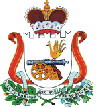 СОВЕТ ДЕПУТАТОВМонастырщинского городского поселенияМонастырщинского района Смоленской областичетвертого созываР Е Ш Е Н И Еот 26 апреля 2024 года  № 7О внесении изменения в Устав Монастырщинского городского поселения Монастырщинского района Смоленской областиВ целях приведения Устава Монастырщинского городского поселения Монастырщинского района Смоленской области в соответствие с Федеральным законом от 06 октября 2003 года № 131-ФЗ «Об общих принципах организации местного самоуправления в Российской Федерации» (с изменениями и дополнениями), Совет депутатов Монастырщинского городского поселения Монастырщинского района Смоленской области Р Е Ш И Л:1. Внести в Устав Монастырщинского городского поселения Монастырщинского района Смоленской области (в редакции решений Совета депутатов Монастырщинского городского поселения Монастырщинского района Смоленской области от 24.11.2006 г. № 37, от 21.11.2008 г. № 34, от 21.06.2010 г.        № 21, от 10.08.2012 г. № 16, от 06.10.2016 г. №14, от 24.10.2017 г. № 22, от 10.12.2018 г. № 34, от 19.03.2020 г. № 4, от 16.11.2020 г. № 10, от 26.08.2021г. № 14, от 30.03.2022г. № 9, от 17.06.2022 № 19, от 06.10.2022 № 25, от 25.07.2023 № 16)	 следующее изменение:часть 4 статьи 34 изложить в следующей редакции:«4. Официальным опубликованием муниципального правового акта или соглашения, заключенного между органами местного самоуправления, считается первая публикация его полного текста в газете «Наша жизнь» -Монастырщина.».Настоящее решение подлежит официальному опубликованию в газете «Наша жизнь» - Монастырщина» после его государственной регистрации в Управлении Министерства юстиции Российской Федерации по Смоленской области и вступает в силу со дня его официального опубликования.Глава        муниципального              образованияМонастырщинского    городского       поселения                                                  Монастырщинского  района Смоленской области                          З.В. Кулаженкова 